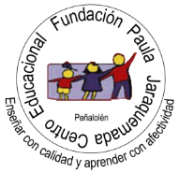 Clase nº2,  mes de mayo de 2020, 8º año básico Ser saludablesOA: Analizar etiquetas de alimentos y modelo del plato saludableInicio:¿Qué nutrientes conoces y de dónde los obtienes? ¿Qué función cumplen los nutrientes? ¿En qué te benefician? Las carnes, las frutas, la mantequilla, el arroz ¿A qué tipo de nutriente corresponden?Desarrollo:Texto del estudiante: leer y subrayar ideas importantes de las páginas 16 y 17 Responde las preguntas: de la página 16, en las que debes analizar etiquetas de alimento Ver video Material educativo, plato saludable del MINSALhttps://www.youtube.com/watch?v=9FBZEla--KEresponder en  texto del estudiante la página 17, en la que debes analizar el modelo del plato saludable.Cierre:En tu cuaderno confecciona un menú saludable para un día, considerando las 3 comidas principales (desayuno, almuerzo y cena) y el modelo del plato saludable propuesto por el Minsal.Recuerda: Enviar a correo de la profesora yeniffermolinacastillo@gmail.com, fotos de tu trabajo, o subir a la plataforma en foro actividades o tareas